ACO Schachtabdeckung SAKU Kl. B 125 entsprechendDIN EN 124 mit Deckel aus Kunststoff, LW 605, BH 125mmmit Lüftungsöffnungen*ohne Lüftungsöffnungen*ACO Schachtabdeckung SAKU Kl. B 125 entsprechendDIN EN 124 mit Deckel aus Kunststoff, lichte Weite Ø 605, Bauhöhe 125mmKUBE-Rahmen, hochziehbar, Deckel aushochfestem Polypropylen, Gewicht 9 kg mitzwei wartungsfreien, schraublosen und verkehrssicherenArretierungen aus hochverschleißfestemKunststoff.Gewicht ca. 54 kg, mit Lüftungsöffnungen Artikel-Nr. 11873*ohne Lüftungsöffnungen Artikel-Nr. 11874*Nichtzutreffendes bitte streichen!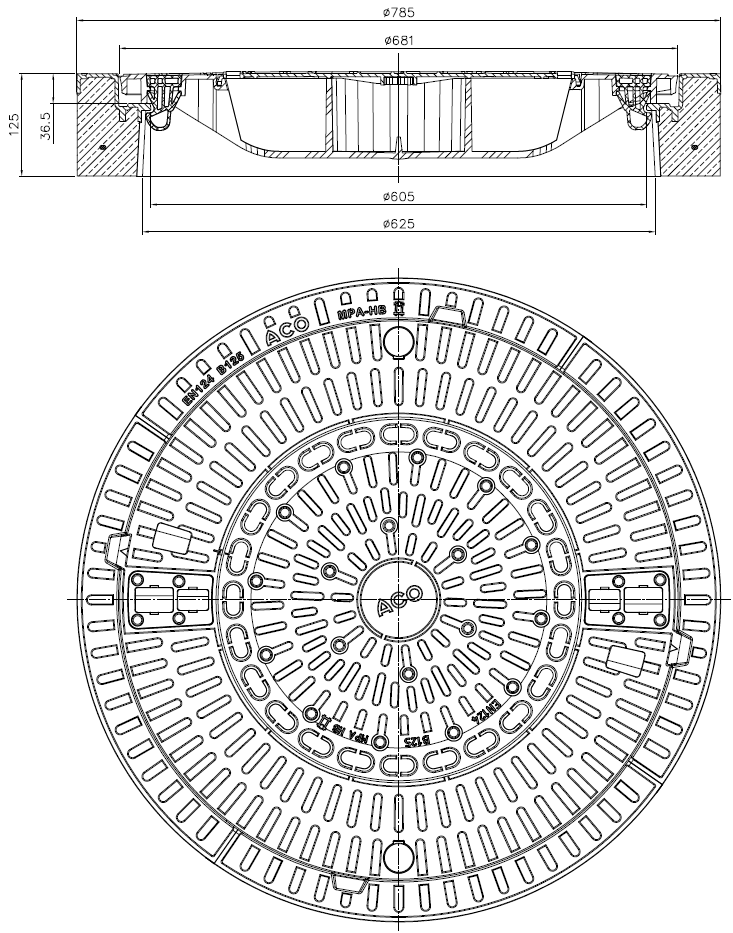 